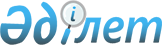 Об утверждении Положения о государственном учреждении "Управление пассажирского транспорта и автомобильных дорог Алматинской области"Постановление акимата Алматинской области от 30 декабря 2015 года № 584. Зарегистрировано Департаментом юстиции Алматинской области 10 февраля 2016 года № 3697      В соответствии с пунктом 4-1 статьи 9-1 Закона Республики Казахстан от 27 ноября 2000 года "Об административных процедурах", статьи 17 О государственном имуществе       и Указом Президента Республики Казахстан от 29 октября 2012 года № 410 "Об утверждении Типового положения государственного органа Республики Казахстан", акимат Алматинской области ПОСТАНОВЛЯЕТ:

      1. Утвердить прилагаемое Положение государственного учреждения "Управление пассажирского транспорта и автомобильных дорог Алматинской области".

      2. Возложить на руководителя государственного учреждения "Управление пассажирского транспорта и автомобильных дорог Алматинской области" опубликование настоящего постановления после государственной регистрации в органах юстиции в официальных и периодических печатных изданиях, а также на интернет-ресурсе, определяемом Правительством Республики Казахстан, и на интернет-ресурсе акимата области.

      3. Контроль за исполнением настоящего постановления возложить на заместителя акима области Абдраймова Галымжана Райловича.

      4. Настоящее постановление вступает в силу со дня государственной регистрации в органах юстиции и вводится в действие по истечении десяти календарных дней после дня его первого официального опубликования.

 Положение о государственном учреждении "Управление пассажирского транспорта и автомобильных дорогАлматинской области"  1. Общие положения      1. Государственное учреждение "Управление пассажирского транспорта и автомобильных дорог Алматинской области" (далее - Управление) является государственным органом Республики Казахстан, осуществляющим руководство в сфере пассажирского транспорта и автомобильных дорогв соответствии с законодательством Республики Казахстан на территории Алматинской области.

      2. Управление не имеет ведомств.

      3..Управление осуществляет свою деятельность в соответствии с Конституцией и законами Республики Казахстан, актами Президента и Правительства Республики Казахстан, иными нормативными правовыми актами, а также настоящим Положением. 

      4. Управление является юридическим лицом в организационно-правовой форме государственного учреждения, имеет печати и штампы со своим наименованием на государственном языке, бланки установленного образца, в соответствии с законодательством Республики Казахстан счета в органах казначейства.

      5. Управление вступает в гражданско-правовые отношения от собственного имени. 

      6. Управление имеет право выступать стороной гражданско-правовых отношений от имени государства, если оно уполномочено на это в соответствии с законодательством.

      7. Управление по вопросам своей компетенции в установленном законодательством порядке принимает решения, оформляемые приказами руководителя Управления и другими актами, предусмотренными законодательством Республики Казахстан. 

      8. Структура и лимит штатной численности Управленияутверждаются в соответствии с действующим законодательством.

      9. Местонахождение Управления: индекс 040000, Республика Казахстан, Алматинская область, город Талдыкорган, улица Кабанбай батыра, № 26.

      10. Полное наименование государственного органа - государственное учреждение "Управление пассажирского транспорта и автомобильных дорог Алматинской области".

      11. Настоящее Положение является учредительным документом Управления.

      12. Финансирование деятельности Управления осуществляется из местного бюджета.

      13.,Управлениюзапрещается вступать вдоговорные
отношения с субъектами предпринимательства на предмет выполнения обязанностей, являющихся функциями Управления.

      Если Управлению законодательными актами предоставлено право осуществлять приносящую доходы деятельность, то доходы, полученные от такой деятельности, направляются в доход государственного бюджета. 

 2. Миссия, основные задачи, функции, права и обязанности государственного органа      14. Миссия Управления: реализация на территории Алматинской области функции государственного управления в сфере пассажирского транспорта и автомобильных дорог.

      15. Задачи:

      1) создание условий для обеспечения потребностей экономики и населения в автомобильных перевозках и иных работах и услугах; 

      2) защита законных прав и интересов физических и юридических лиц, а также национальных интересов государства; 

      3) создание условий для конкурентоспособности отечественных перевозчиков на рынке международных автомобильных перевозок;

      4) защита внутреннего рынка автомобильных перевозок; 

      5) дальнейшее развитие инфраструктуры автомобильного транспорта;

      6) регулирование организационных и экономических основ государственного управления автомобильными дорогами, их строительства, эксплуатации и развития в интересах государства и пользователей автомобильными дорогами.

      16. Функции:

      1) организация работ по строительству, реконструкции, ремонту и содержанию автомобильных дорог общего пользования областного значения;

      2) управление сетью автомобильных дорог областного значения общего пользования, улиц населенных пунктов;

      3) управление дорогами и дорожными предприятиями, находящимися в коммунальной собственности области;

      4) осуществление государственного контроля при производстве работ по строительству, реконструкции, ремонту и содержанию автомобильных дорог областного значения;

      5) принятие решения о предоставлении автомобильных дорог общего пользования областного значения или их участков в безвозмездное временное пользование;

      6) утверждение порядка размещения наружной (визуальной) рекламы в полосе отвода автомобильных дорог общего пользования областного и районного значения;

      7) согласование размещение и эксплуатации пользователями автодорог объектов инфраструктуры, придорожного сервиса, наружной рекламы в полосе;

      8) утверждение порядка и условий классификации автомобильных дорог общего пользования областного и районного значения;

      9) утверждение классификации видов работ, выполняемых при содержании, текущем, среднем и капитальном ремонтах улиц населенных пунктов;

      10) согласование строительства подъездных дорог и примыканий к дорогам общего пользования областного и районного значения;

      11) обеспечивает строительство, рациональную эксплуатацию и содержание дорог областного значения;

      12) обеспечение эффективного и целевого использования средств выделенных на содержание, ремонт и строительство автомобильных дорог (в том числе выкуп изъятых земельных участков для государственных нужд) общего пользования областного значения и сооружений на них; 

      13) обеспечение эффективного и целевого использования средств выделенных из республиканского бюджета по целевым трансфертам на развитие при строительстве автомобильных дорог (в том числе выкуп изъятых земельных участков для государственных нужд) общего пользования областного значения и сооружений на них;

      14) осуществление контроля за техническим состоянием объектов придорожного сервиса и прилегающей территории в полосе отвода дорог в целях не допущения снижения транспортно-эксплуатационных качеств автодорог, соблюдения требований безопасности движения транспортных средств и охраны окружающей среды;

      15) осуществление контроля соблюдения участниками дорожного движения правил пользования автомобильными дорогами общего пользования местного значения области;

      16) организует регулярные междугородные межобластные, межрайонные (междугородные внутриобластные) перевозки пассажиров и багажа, проводят конкурсы на право их обслуживания;

      17) утверждает маршруты и расписания движения регулярных межрайонных (междугородных внутриобластных) перевозок пассажиров и багажа;

      18) согласовывают маршруты и расписания движения по регулярным междугородным межобластным автомобильным перевозкам пассажиров и багажа;

      19) ведет реестр автовокзалов, автостанций и пунктов обслуживания пассажиров;

      20) ведет реестр маршрутов регулярных межрайонных (междугородных внутриобластных) автомобильных перевозок пассажиров и багажа;

      21) разрабатывает комплексную схему развития пассажирского транспорта и проекты организации дорожного движения;

      22) осуществляют субсидирование убытков перевозчиков при осуществлении социально значимых перевозок пассажиров на межрайонном (междугородном внутриобластном) сообщениях;

      23) осуществляют лицензирование в соответствии с законодательством Республики Казахстан о разрешениях и уведомлениях;

      24) субсидирование убытков перевозчика, связанных с осуществлением пассажирских перевозок железнодорожным транспортом по социально значимым межрайонным (междугородным внутриобластным) и пригородным сообщениям (маршрутам);

      25) рассмотрение обращение физических и юридических лиц в пределах своей компетенции всоответствии с законодательством Республики Казахстан;

      26) участие в разработке комплексных программ социально-экономического развития области, целевых программ по развитию автомобильных дорог и транспортного комплекса;

      27) привлекать перевозчиков к выполнению работ, связанных с ликвидацией чрезвычайных ситуаций, с последующим возмещением материальных затрат и ущерба в порядке, установленном законодательством Республики Казахстан;

      28) обеспечивают безопасность дорожного движения на соответствующей территории;

      29) разрабатывают и реализуют мероприятия по организации дорожного движения на дорогах;

      30) осуществляют мониторинг потерь от дорожно-транспортных происшествий и бюджетных затрат на обеспечение безопасности дорожного движения, а также эффективности принимаемых мер на снижение уровня аварийности на дорогах;

      31) учет курсов по подготовке судоводителей маломерных судов;

      32) выдача удостоверений на право управления самоходными маломерными судами;

      33) осуществление иных функции, предусмотренных законодательством Республики Казахстан.

      17. Права и обязанности:

      1) в пределах своей компетенции осуществляет владение, пользование и распоряжение имуществом, находящимся в коммунальной собственности акима области;

      2) совместно с органами дорожной полиции и уполномоченным органом по чрезвычайным ситуациям имеют право: на ограничение или закрытие движения транспортных средств в экстремальных условиях (неблагоприятные погодно-климатические условия, стихийные бедствия, пожар, потеря несущей способности автомобильных дорог).

      3) от своего имени вступает в гражданско-правовые отношения, заключает сделки, выступает стороной во всех судах Республики Казахстан;

      4) осуществление в пределах области контроля, координации и иных специальных и разрешительных функций, предусмотренных законодательством в автодорожном и транспортном комплексах;

      5) осуществление контроля за исполнением актов акимата области, касающихся автодорожного и транспортного комплексов;

      6)..участие в разработке решений и предложений по вопросам улучшения развития автодорожного и транспортного комплексов;

      7) внесение предложений об отмене и изменении принятых ранее актов, препятствующих реализации социальных программ развития;

      8) в пределах своей компетенции осуществление созыва совещаний, издавать обязательные для исполнения актов, проведение проверок исполнения в автодорожном и транспортном комплексах Законов Республики Казахстан, законодательных актов Президента и Правительства Республики Казахстан, нормативно-правовых актов, актов акимата области;

      9) привлечение перевозчиков к выполнению работ, связанных с ликвидацией чрезвычайных ситуаций, с последующим возмещением материальных затрат и ущерба в порядке, установленном законодательством Республики Казахстан;

      10) запрашивает и получает в установленном законодательством порядке от государственных органов, организаций, их должностных лиц необходимую информацию и материалы;

      11) имеет доступ в пределах области к объектам автодорожного и транспортного комплексов;

      12) привлечение к работе специалистов других органов исполнительной власти области и ее регионов;

      13) осуществлять иные права и обязанности, предусмотренные законодательствам, указами, нормативными актами и постановлениями Республики Казахстан. 

 3. Организация деятельности государственного органа      18. Руководство Управления осуществляется первым руководителем, который несет персональную ответственность за выполнение возложенных на Управление задач и осуществление им своих функций.

      19. Первый руководитель Управления назначается на должность и освобождается от должности акимом Алматинской области в соответствии с действующим законодательством Республики Казахстан. 

      20. Полномочия первого руководителя Управления:

      1) назначает на должность и освобождает от должности сотрудников Управления в соответствии с законодательством Республики Казахстан;

      2) поощряет и налагает дисциплинарные взыскания на работников Управления;

      3) в пределах своей компетенции издает приказы, инструкции, обязательные для исполнения работниками Управления; 

      4) противодействует коррупции в Управлении с установлением за это персональной ответственности;

      5) в пределах своей компетенции представляет интересы Управления в государственных органах и организациях в соответствии с законодательством Республики Казахстан;

      6) принимает решения по другим вопросам, отнесенным к его компетенции.

      Исполнение полномочий первого руководителя Управления в период его отсутствия осуществляется лицом, его замещающим в соответствии с действующим законодательством. 

 4. Имущество государственного органа      21. Управление может иметь на праве оперативного
управления обособленное имущество в случаях, предусмотренных законодательством.

      Имущество Управления формируется за счет имущества, переданного ему собственником, а также имущества (включая денежные доходы), приобретенного в результате собственной деятельности и иных источников, не запрещенных законодательством Республики Казахстан.

      22. Имущество, закрепленное за Управлением, относится к коммунальной собственности. 

      23. Управление не вправе самостоятельно отчуждать
или иным способом распоряжаться закрепленным за ним имуществом и имуществом, приобретенным за счет средств, выданных ему по плану финансирования, если иное не установлено законодательством.

 5. Реорганизация и упразднение государственного органа      24. Реорганизация и упразднение Управления осуществляются в соответствии с законодательством Республики Казахстан.

      Перечень организаций, находящихся в ведении государственного учреждения "Управление пассажирского транспорта и автомобильных дорог акимата Алматинской области":

      Акционерное общество "Авиакомпания "Жетысу". 


					© 2012. РГП на ПХВ «Институт законодательства и правовой информации Республики Казахстан» Министерства юстиции Республики Казахстан
				
      Аким области

А.Баталов
Утверждено постановлением акимата Алматинской области от "30" декабря 2015 года № 584 